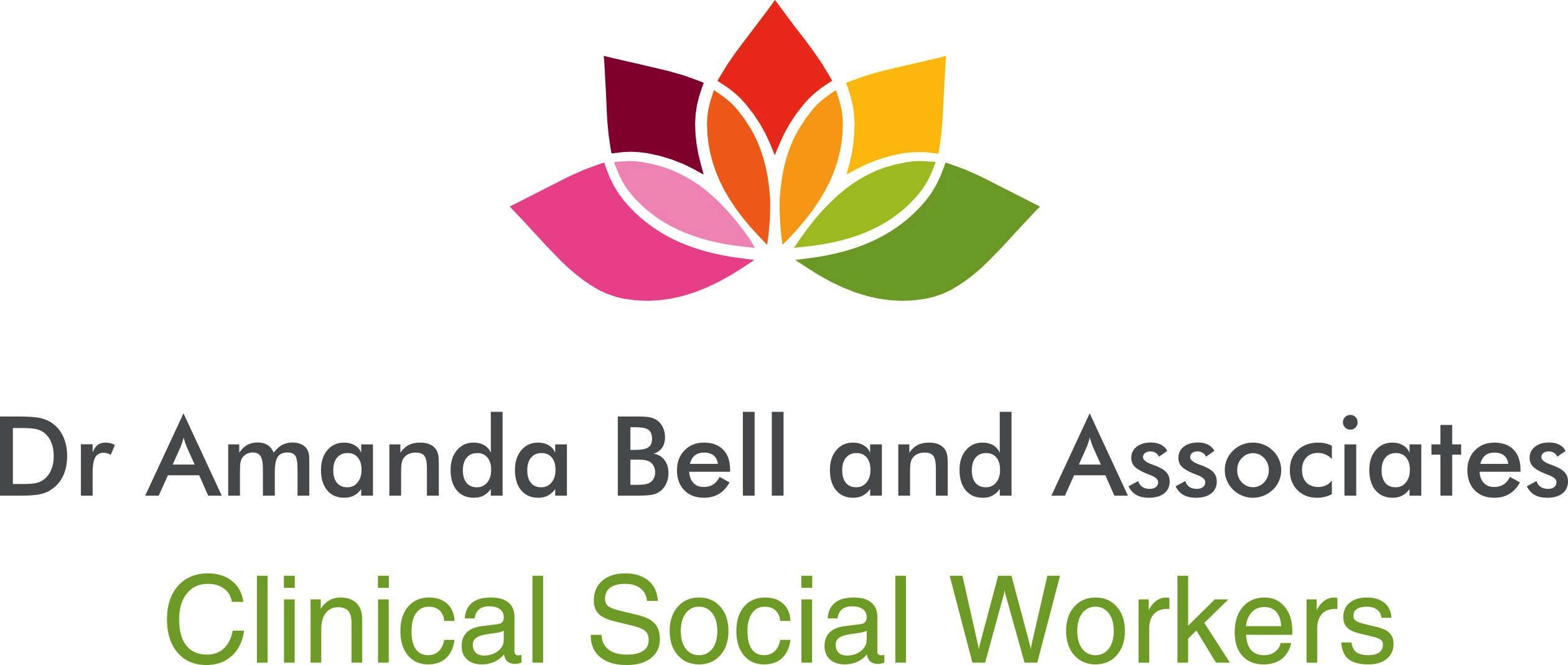 EMDR Basic Training Registration FormName and Degree (as on your certificate):      STREET ADDRESS:      City:      	Province/State:      	Postal/Zip Code:      Day Phone:     -     -     	Cell Phone:     -     -      Email:      	Highest Degree:      Prof. Registration (i.e. RSW, RPT, C.Psych, etc.):      Licensing Body and Reg. #:      Current Employer:      How you learned about this training program:      .Fees: Part 1 & Part 2, including 10 hours mandatory consultation, $2300 + $299 HST when paid-in-full by Early Bird Date (21 days prior to first training date) or $2400 + $312 HST (after the Early Registration Deadline).An advance payment of $400.00 with the remaining of full payment by the Early Bird Date is required to guarantee a spot in training. Advance deposits are strongly recommended given the limited number of training spaces available and heightened interest in EMDR training.I will provide payment by (check appropriate box)Cheque:  	Money Order: 	E-transfer: 	Credit Card: Please make cheque/money order/email transfer payable to:Dr. Amanda Bell, 370 Queens Ave, Suite 100, London ON N6B 1X6Credit Card Information: Credit card payments may be made online at https://www.amandabell.ca/paymentE-transfer Information: E-transfers should be sent to Amanda Bell at dramanda@amandabell.ca including name for receipt, password – EMDRtrainingMail: Send completed Course Registration Form plus payment information to Dr. Amanda Bell, 370 Queens Ave, Suite 100, London ON N6B 1X6 Fax: (519) 936-1028Cancellation Policy: There is a $200 cancellation fee up to 21 days prior to the course. After that time the balance of your fee can be transferred to an alternate EMDR Therapy Basic Training course pending availability. Trainees who interrupt their training due to circumstances beyond their control must complete the training within a 2-year frame.For more information, contact Dr. Amanda Bell, (email preferred) dramanda@amandabell.ca or (519) 670-6284 